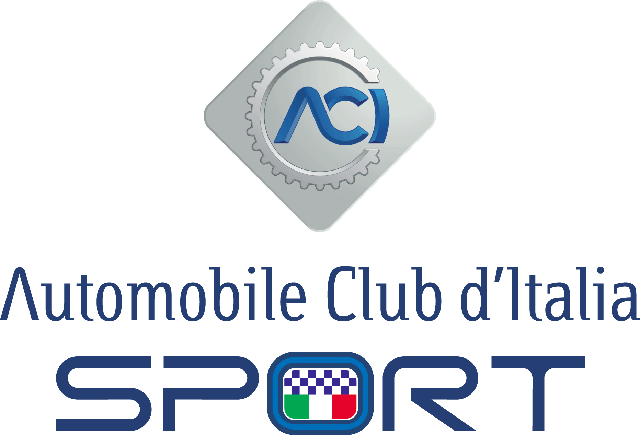 DELEGA ALL’ UFFICIO SPORTIVO ACI IL SOTTOSCRITTO  …………………………………………………………………………NATO IL ………………………………………..RESIDENZA…………………………………………………………………………………………………………………………………………….TITOLARE DI LICENZA/E  N.…………………………………………………………………………………………………………………….RICHIEDENTE NUOVA LICENZA/E……………………………………………………………………………………………………………..	AVENTE PATRIA POTESTA’ SUL MINORE………………………………………………………….LIC. N……………………………DELEGA IL SIG. ……………………………. AD ESPLETARE LE PRATICHE PER L’OTTENIMENTO/RINNOVO  DELLE  LICENZE  RICHIESTE . SI ALLEGANO:FOTOCOPIE DOCUMENTI  RICONOSCIMENTO-CERTIFICATO MEDICO SPORTIVO-DOCUMENTO …………………………….-AUTORIZZAZIONE  PER IL  RILASCIO LICENZA AL MINORE(PATRIA POTESTA’)DATA …………………………………………….FIRMA…………………………………………………………………………………………